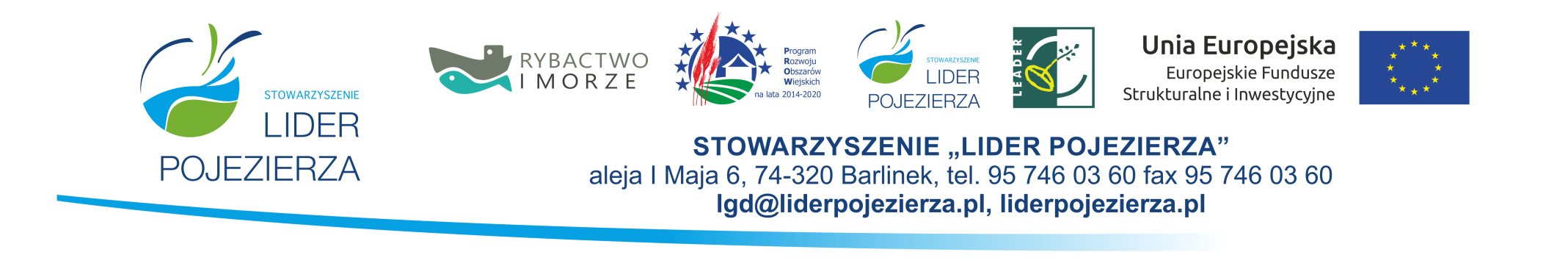 													REJESTR               	                                                                                   Załącznik nr 1 do ProcedurWNIOSKÓW O PRZYZNANIE POMOCY ZŁOŻONYCH W NABORZE NR 6/2021/WDWSBZAKRES: Wzmocnienie działań i utworzenie marki turystycznej wspomagającej sprzedaż bezpośrednią produktów rolnictwa i rybactwa lub utworzenie inkubatora kuchennego  w ramach Lokalnej Strategii Rozwoju na lata 2014-2020 oraz Priorytetu 4 „Zwiększenie zatrudnienia i spójności terytorialnej”, zawartego w Programie Operacyjnym „Rybactwa i Morze” na lata 2014-2020Limit środków przeznaczonych na nabór  107 137,24 zł.Lp.Data i godzina złożeniaNumer wniosku/ znak sprawyNumer producenta/Identyfikacyjny[ARiMR]WnioskodawcaTytuł operacjiLokalizacja operacji (gmina)Wartość wnioskuWnioskowana kwota pomocyUwagi29.10.2021 r. godz. 11.55LGD/5211-1/6/2021/WDWSBMIEJSKO-GMINNY OŚRODEK KULTURY W LIPIANACHZaczynaj przez wieki – lipiańska kultura warzenia piwaLipiany126 000,00107 100,00Razem Razem Razem Razem Razem Razem Razem 126 000,00107 100,00